Администрация Дзержинского районаКрасноярского краяПОСТАНОВЛЕНИЕс. Дзержинское13.11.2017										№ 627-пОб утверждении стоимости одного квадратного метра общей площади жилья на территории Дзержинского района Красноярского края при строительстве и приобретении жилья на 1 квартал 2018 года участниками подпрограммы «Устойчивое развитие сельских территорий» Государственной программы Красноярского края «Развитие сельского хозяйства и регулирование рынков сельскохозяйственной продукции, сырья и продовольствия»В целях обеспечения расчета размеров субсидий на приобретение (строительство) жилых помещений, предоставляемых гражданам в соответствии с федеральной целевой программой «Устойчивое развитие сельских территорий на 2014 - 2017 годы и на период до 2020 года», утвержденной постановлением Правительства Российской Федерации от 15.07.2013 № 598, подпрограммой «Устойчивое развитие сельских территорий» государственной программы Красноярского края «Развитие сельского хозяйства и регулирование рынков сельскохозяйственной продукции, сырья и продовольствия», утвержденной постановлением Правительства Красноярского края от 30.09.2013 № 506-п, постановлением Правительства Красноярского края от 31.01.2017 N 56-п «Об утверждении стоимости одного квадратного метра общей площади жилья в сельской местности на территории муниципальных районов Красноярского края при строительстве и приобретении жилья на 2017 год участниками подпрограммы «Устойчивое развитие сельских территорий» государственной программы Красноярского края «Развитие сельского хозяйства и регулирование рынков сельскохозяйственной продукции, сырья и продовольствия», руководствуясь ст.19 Устава района ПОСТАНОВЛЯЮ:1. Утвердить стоимость одного квадратного метра общей площади на территории Дзержинского района Красноярского края при строительстве и приобретении жилья на 1 квартал 2018 года участниками подпрограммы «Устойчивое развитие сельских территорий» государственной программы Красноярского края «Развитие сельского хозяйства и регулирование рынков сельскохозяйственной продукции, сырья и продовольствия» в размере:- стоимость 1 квадратного метра общей площади жилья при строительстве - 39787 рублей;- стоимость 1 квадратного метра общей площади жилья при приобретении – 34256 рублей.2. Контроль за исполнением настоящего постановления возложить на заместителя главы района по общественно-политическим вопросам Ю.С. Гончарика.3. Опубликовать настоящее постановление в газете «Дзержинец».4. Постановление вступает в силу в день, следующий за днём его официального опубликования и распространяется на правоотношения, возникшие с 01.01.2018 года.Глава района								Д.Н. Ашаев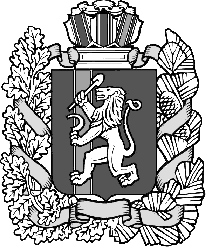 